Koce i narzuty na Ceneo.plUrządzasz sypialnie i chcesz, by każdy element do siebie pasował? <b>Koce i narzuty na Ceneo.pl</b> to doskonały sposób na wykreowanie spójnych i przytulnych wnętrz. Wybierz te niezwykle praktyczne i dekoracyjne dodatki do swojej sypialni!Koce i narzuty na Ceneo.pl - jak wybrać odpowiednie na zimę?Coraz chłodniejsze jesienne dni zwiastują, że wielkimi krokami zbliża się zima. Dla miłośników sportów zimowych to prawdziwa radość, jednak osoby przepadające za ciepłem są bardzo niepocieszone z tego powodu. Jaką jesień i zimę lubimy? Taką, która daje nam luksus siedzenia pod kocem z kubkiem ciepłej herbaty! Jak widać, te mroźne pory roku mogą mieć swoje plusy. Z tego względu niezwykle ważne jest to, by wybrać odpowiednie Koce i narzuty na Ceneo.pl, które zapewnią nam komfort a także zbudują przytulną atmosferę naszej sypialni. Na co zwrócić uwag e przy wyborze odpowiednich koców i narzut Przede wszystkim na miękkość materiału a także na jego ciepło. Warto wybrać Koce i narzuty na Ceneo.pl z oddychających materiałów, które będą dbały o by nie było nam zimno przy równoczesnym zapewnieniu, że skóra będzie oddychać. Koce powinny być także łatwe do utrzymania w dobrej kondycji. Warto wybrać, te, które mimo prania zachowają swój doskonały wygląd. Zwracaj uwagę na skład oznaczony na metce. Wybieraj te, które mają jak największą domieszkę włókien naturalnych.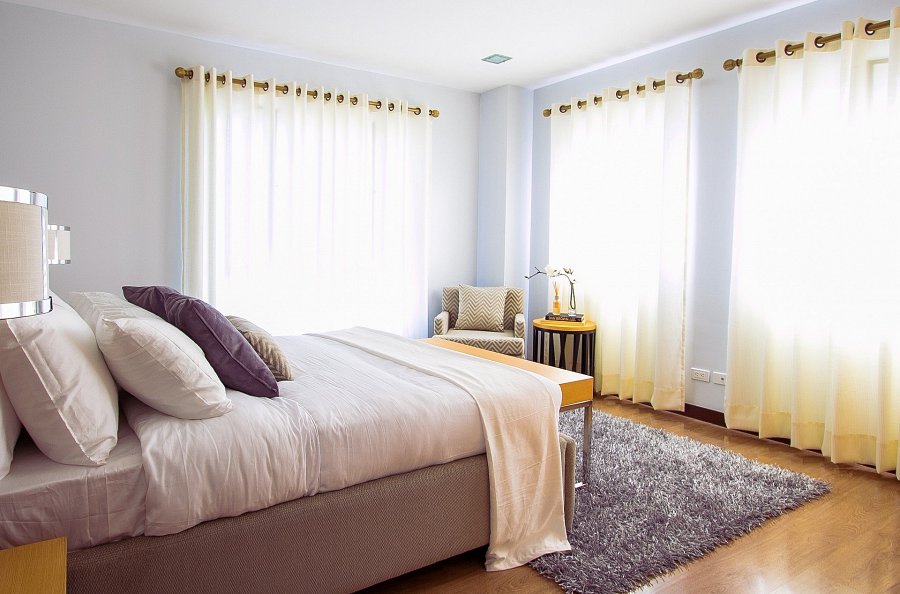 Koce i narzuty na Ceneo.pl - różnorodność wzorów i kolorówWybór koców i narzut do sypialni jest prawdziwą przyjemnością. Można wybierać spośród bogatej oferty kolorystycznej i wzorów. Zastanawiasz się jakie Koce i narzuty na Ceneo.pl będą pasować do Twojej sypialni? Dobrze sprawdzają się koce, które posiadają etniczny deseń lub geometryczny. Dobrym wyborem są także gładkie materiały, lub te ozdobione haftem lub frędzlami. 